 ПРОФИЛАКТИКА ЖЕСТОКОГО ОБРАЩЕНИЯ С ДЕТЬМИ«Ребенок должен быть защищен от всех форм небрежного отношения, жестокости и эксплуатации». Принцип 9 Декларации прав ребенка (20 ноября 1959 года)Насилие – любая форма взаимоотношений, направленная на установление или удержание контроля силой над другим человеком.Жестокое обращение с детьми – действие (бездействие) родителей или иных законных представителей несовершеннолетних, воспитателей и других лиц, наносящее ущерб физическому, психическому или духовно-нравственному развитию ребенка.Формы жесткого обращения с детьми:Физическое,Психическое, Сексуальное, Пренебрежение основными нуждами ребенка.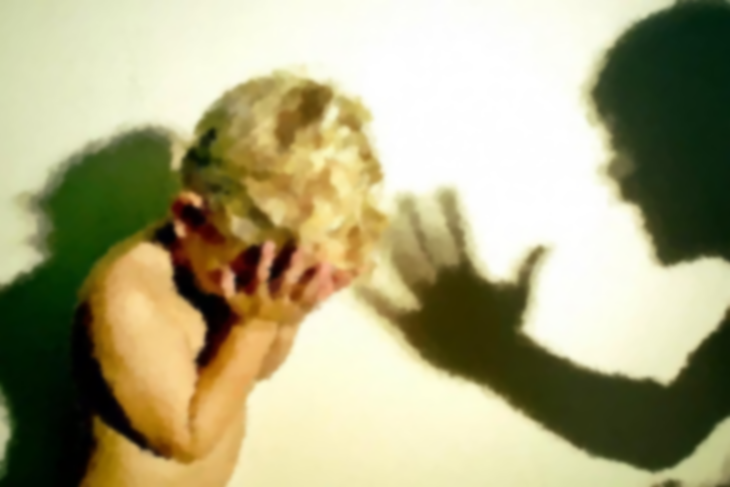 ЕДИНЫЙ ОБЩЕРОССИЙСКИЙ ТЕЛЕФОН ДОВЕРИЯ ДЛЯ ДЕТЕЙ, ПОДРОСТКОВ И ИХ РОДИТЕЛЕЙ 8-800-2000-122